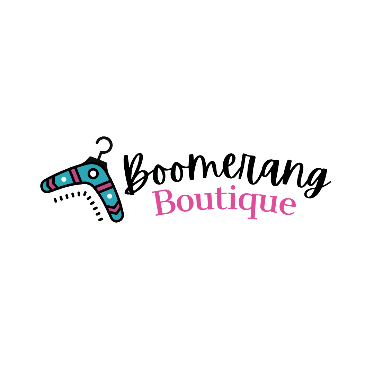 Your Comeback Consignment ShopTo Consign with Boomerang, you must agree to and initial ALL terms:__________ Articles are left for consignment with the understanding that items which are considered worthy for sale will be priced and put out as soon as possible.  Boomerang determines the price to sell and reserves the right to refuse any item.__________ The consignment period is approximately 3-4 months from drop-off; however, we may use our discretion and keep some items longer.   __________ Items may be removed and donated at anytime, this could be due to damage, lack of interest and/or space needed for new items.  Although good care is always taken, items are left at the shop entirely at the owner’s risk; Boomerang shall not be held responsible for damage by handling, loss by fire, etc. or theft.__________ Payouts over $30.00 are made via e-transfer every 2nd Tuesday (by consignor’s request only) or any amount as store credit at any time.  Cheques by request only, at a cost of $1.50 per cheque written.__________ At time of drop-off, please point out any exceptionally high value items.__________ Dormant accounts, unreachable consignors and credit on account for which we have received no direction will expire after 1 year.  Please Note:  There are 2 options for consignment, please choose which option you prefer: _________Consignor will receive 35% of the selling price if unsold items are to be donated.   Consignors are welcome to retrieve their items at any time from the store if they wish them back, this will be solely the responsibility of the consignor to keep track of items and timelines._________ Consignor will receive 30% of the selling price if unsold items are returned to them by the store.  Consignor will receive e-mail notice when items are ready for pick-up and will have 7 days to come in to get their items back.  If pick-up does not happen in that time frame and no other arrangements are made, items will be donated.Do you want to pick-up unwanted items from initial drop off?  ______(Yes/No)__________ If consignor wants items back that are deemed unacceptable for consignment, pick-up must be made within 7 days or they will be donated to charity.By signing this contract, I have read and agreed to the above conditions.Name:____________________________   Phone Number:________________E-mail: __________________________________ Date:___________________Signature:________________________________________________________Would you like to be on our e-mail list to hear about upcoming sales, exciting events and newsletters?  ______________(Yes/No)